 Name: Tammy Green	 District: Levittown Public Schools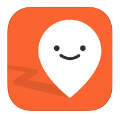  Grade: Middle School 7-8  Subject: World LanguagesMoovit: Real Time Public Transit Trip Planner & Schedules by TranzmateCCLS Standards Addressed:RL.7.1 Cite several pieces of textual evidence to support analysis of what the text says explicitly as well as inferences drawn from the text.RW.7.8 Gather relevant information from multiple print and digital sources, using search terms effectively; assess the credibility and accuracy of each source; and quote or paraphrase the data and conclusions of others while avoiding plagiarism and following a standard format for citation.RW.7.9 Draw evidence from literary or informational texts to support analysis, reflection, and research.Website/ Location of app: https://itunes.apple.com/us/app/moovit-public-transit-trip/id498477945?mt=8Description of application:  “Moovit” has public transit maps and timetables for metropolitan transit in more than 60 countries, including Spain and Colombia.  Incorporation explanationThis app includes subways, buses and trains in major cities.  It offers suggested routes.  Students can use this app to plan travel in and around the capitols of France, Spain, Rome in real time, as well as many other major cities in these countries.  They can learn how the subway, bus, and train lines run.  In addition, they can read service alerts and all information in the target language.   Students can use it in French, Italian or Spanish.  They can determine the stops that are near landmarks and chart a course accordingly that is realistic and in real time.  There are train, subway and bus maps and timetables.  Students can plot trips from start to finish.  This app is very useful for the travel and community units.  Students enjoy using this authentic resource to plan travel in the capitol.  The app is currently free.